                                                       PRESSINBJUDAN FRÅN ESBRI 2015-10-27







Lanseringsseminarium 3 november:
Det innovativa Sverige 2

Stockholm, Göteborg och Malmö genererar högre tillväxt jämfört med mindre, perifera, svenska regioner. Betyder det att vi bör lägga allt krut på storstadsregionerna? Nej, menar forskare från CESIS, CiiR och CIRCLE. Storstäder behövs som nationella motorer, men innovation kan uppstå var som helst.

3 november lanserar vi rapporten ”Det innovativa Sverige 2 – Innovation och attraktion i stad och på landsbygd”. Författare är 13 forskare med koppling till de svenska forskningscentrumen CESIS (Stockholm/Jönköping), CiiR (Luleå/Umeå) och CIRCLE (Lund).

Under lanseringsseminariet presenteras och kommenteras huvudresultaten i rapporten. Det handlar bland annat om mångfalden i storstäder, avknoppningars betydelse och nya sätt att mäta innovationskraft. Därefter öppnar vi upp för en diskussion om attraktivitet, kunskap, dynamik, teknologi och innovation – hur hänger de olika faktorerna ihop? Och hur påverkar de möjligheterna i en region?


Plats: Unionens konferenslokal, Olof Palmes gata 17, Stockholm
Tid: 3 november 2015, kl 13.30-15.00 (med efterföljande mingel)
Anmälan: ase.karlen@esbri.se, 08-458 78 04


Talare och kommentatorer:
Martin Andersson, professor vid CIRCLE/Lunds universitet
Hans Lööf, professor vid CESIS/KTH
Göran Marklund, ställföreträdande gd på VINNOVA
Jennie Nilsson (S), ordförande i näringsutskottet
Hans Rothenberg (M), ledamot i näringsutskottet
Håkan Ylinenpää, professor vid CiiR/Luleå tekniska universitet


Rapporten är en uppföljare till ”Det innovativa Sverige” som gavs ut 2013. Båda rapporterna har producerats i samarbete mellan ESBRI och VINNOVA. De går att ladda ner på www.esbri.se/det-innovativa-sverige.asp

Seminariet sänds live via Bambuser och läggs ut som webb-tv på ESBRIs webbplats efteråt.

---------------------------------------------------------------------------------------------------------------------------------------
ESBRI – Institutet för entreprenörskaps- och småföretagsforskning – grundades 1997 genom en donation av entreprenören Leif Lundblad. Institutets övergripande målsättning är att stimulera entreprenörskap i Sverige. ESBRI är fristående från politiska intressen. För mer information: www.esbri.se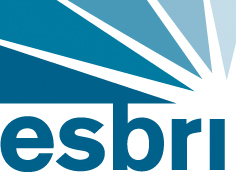 